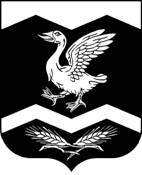 Курганская областьШадринский районКРАСНОМЫЛЬСКАЯ   СЕЛЬСКАЯ  ДУМАРЕШЕНИЕ от «09»   марта    2021 года	                                                                                            №  44		          «О внесении изменений и дополнений врешение Красномыльской сельской Думыот  «20» декабря 2019 года № 10«О бюджете Красномыльского сельсоветана 2020 год и плановый период 2021 и 2022 годов»         В соответствии с Бюджетным кодексом РФ, со статьей 15 Федерального закона от 6 октября 2003 года № 131-ФЗ «Об общих принципах организации местного самоуправления в Российской Федерации», статьей 23 Устава муниципального образования Красномыльского сельсовета Курганской области, Красномыльская сельская Дума РЕШИЛА:1. Внести изменения и дополнения в решение Красномыльской сельской Думы от    декабря 2019 года № «О бюджете Красномыльского сельсовета на 2020 год и плановый период 2021 и 2022 годов»:. Пункт 1 статьи 1 изложить в новой редакции:«1. Утвердить основные характеристики бюджета Красномыльского сельсовета на 2020 год:1.1 общий объем доходов бюджета Красномыльского сельсовета в сумме 13369,0 тыс. рублей, в том числе:1) объем налоговых и неналоговых доходов в сумме 1255,0 тыс. рублей;2) объем безвозмездных поступлений в сумме 12114,0 тыс. рублей, в том числе:объем безвозмездных поступлений от других бюджетов бюджетной системы Российской Федерации в сумме 11322,0 тыс. рублей, из них:а) дотации бюджетам поселений в сумме 5782,7 тыс. рублей;б) субсидии бюджетам поселений (межбюджетные субсидии) в сумме 5333,5 тыс. рублей;в) субвенции бюджетам поселений в сумме 136,4 тыс. рублей; г) иные межбюджетные трансферты в сумме 69,4 тыс. рублей;объем прочих безвозмездных поступлений в сумме 792,0 тыс. рублей;1.2 общий объем расходов бюджета Красномыльского сельсовета в сумме 13644,6 тыс. рублей;1.3 превышение расходов над доходами (дефицит) бюджета Красномыльского сельсовета в сумме 275,6 тыс. рублей».          1.4. Приложение 1 «Источники внутреннего финансирования дефицита бюджета Красномыльского сельсовета на 2020 год» изложить в новой редакции согласно приложению 1 к настоящему решению.           1.5. Приложение 6 «Распределение бюджетных ассигнований бюджета Красномыльского сельсовета по разделам и подразделам классификации расходов бюджета» изложить в новой редакции согласно приложению 2 к настоящему решению.           1.6. Приложение 8 «Ведомственная структура расходов бюджета Красномыльского сельсовета на 2020 год» изложить в новой редакции согласно приложению 3 к настоящему решению.2. Настоящее решение вступает в силу со дня его обнародования на доске информации в Администрации Красномыльского сельсовета и распространяется на правоотношения с 1 января 2021 года.      Председатель  Красномыльской сельской Думы                               Л.М. Оплетаева	Приложение 1к решению Красномыльской сельской Думыот 09.03.2021г. № 44 «О внесении изменений и дополнений врешение Красномыльской сельской Думыот  «20»  декабря 2019г. № 10«О бюджете Красномыльского сельсовета на 2020 год и плановый период 2021 и 2022 годов»Источники внутреннего финансирования дефицита бюджета Красномыльского сельсовета на 2020 годПредседатель  Красномыльской сельской Думы                               Л.М. Оплетаева	Приложение 2к решению Красномыльской сельской Думыот 09.03.2021г. № 44 «О внесении изменений и дополнений врешение Красномыльской сельской Думыот  «20»  декабря 2019г. № 10«О бюджете Красномыльского сельсовета на 2020 год и плановый период 2021 и 2022 годов»Распределение бюджетных ассигнований бюджета Красномыльского сельсовета на 2020 год по разделам и подразделам классификации расходов бюджета                                                                                                                                                                         В тыс.руб.          Председатель  Красномыльской сельской Думы                               Л.М. Оплетаева	    Приложение 3к решению Красномыльской сельской Думыот 09.03.2021г. № 44 «О внесении изменений и дополнений врешение Красномыльской сельской Думыот  «20»  декабря 2019г. № 10«О бюджете Красномыльского сельсовета на 2020 год и плановый период 2021 и 2022 годов»Ведомственная структура расходов бюджета Красномыльского сельсовета на 2020 годПредседатель  Красномыльской сельской Думы                                               Л.М. Оплетаева	№ п/пКод бюджетной классификации бюджетов РФНаименование кода источника финансированияСумма тыс. рублей109901020000100000710Получение кредитов от кредитных организаций бюджетами сельских поселений в валюте Российской Федерации0,0209901050000000000000Изменение остатков средств на счетах по учету средств бюджета, в том числе:0,0309901050201100000510Увеличение прочих остатков денежных средств бюджета поселения-13369,0409901050201100000610Уменьшение прочих остатков денежных средств бюджета поселения13644,6Всего источников внутреннего финансирования дефицита бюджета275,6Наименование разделов и подразделовРзПрСуммаОБЩЕГОСУДАРСТВЕННЫЕ ВОПРОСЫ011218,1Функционирование высшего должностного лица субъекта Российской Федерации и муниципального образования0102426,7Функционирование Правительства Российской Федерации, высших органов исполнительной власти субъектов Российской Федерации, местных администраций0104787,5Выборы01071,0Другие общегосударственные вопросы01132,9НАЦИОНАЛЬНАЯ ОБОРОНА02103,0Мобилизационная и вневойсковая подготовка0203103,0НАЦИОНАЛЬНАЯ БЕЗОПАСНОСТЬ И ПРАВООХРАНИТЕЛЬНАЯ ДЕЯТЕЛЬНОСТЬ03101197,5Обеспечение пожарной безопасности03101197,5НАЦИОНАЛЬНАЯ ЭКОНОМИКА046287,9Общественные работы040156,9Дорожное хозяйство04095992,5Другие вопросы в области национальной экономики0412238,5ЖИЛИЩНО - КОММУНАЛЬНОЕ ХОЗЯЙСТВО051570,3Жилищное хозяйство050122,2Благоустройство0503302,4Другие вопросы в области жилищно-коммунального хозяйства05051245,7ОБРАЗОВАНИЕ071505,8Другие вопросы в области образования07091505,8КУЛЬТУРА, КИНЕМАТОГРАФИЯ081689,3Культура08011689,3ФИЗКУЛЬТУРА И СПОРТ 1172,6Спорт110172,6Всего расходов:13644,6НаименованиеАдмРЗПРЦСРВРНазначеноРасходы - всего0009600000000000000013644,6Обеспечение деятельности Главы муниципального образования за счет средств местного бюджета0990102501008109000027,0Расходы на выплаты персоналу в целях обеспечения выполнения функций государственными (муниципальными) органами, казенными учреждениями, органами управления государственными внебюджетными фондами0990102501008109010027,0Обеспечение деятельности Главы муниципального образования за счет средств областного бюджета09901025010088090000384,6Расходы на выплаты персоналу в целях обеспечения выполнения функций государственными (муниципальными) органами, казенными учреждениями, органами управления государственными внебюджетными фондами09901025010088090100384,6Иные межбюджетные трансферты на поощрение региональных и муниципальных управленческих команд0990102509001093000015,0Расходы на выплаты персоналу в целях обеспечения выполнения функций государственными (муниципальными) органами, казенными учреждениями, органами управления государственными внебюджетными фондами0990102509001093010015,0Обеспечение деятельности аппарата органов местного самоуправления за счет средств местного бюджета09901045020081090000330,4Расходы на выплаты персоналу в целях обеспечения выполнения функций государственными (муниципальными) органами, казенными учреждениями, органами управления государственными внебюджетными фондами0990104502008109010038,1Закупка товаров, работ и услуг для обеспечения государственных (муниципальных) нужд09901045020081090200285,5Иные бюджетные ассигнования099010450200810908006,7Обеспечение деятельности аппарата органов местного самоуправления за счет средств областного бюджета09901045020088090000457,2Расходы на выплаты персоналу в целях обеспечения выполнения функций государственными (муниципальными) органами, казенными учреждениями, органами управления государственными внебюджетными фондами09901045020088090100377,2Закупка товаров, работ и услуг для обеспечения государственных (муниципальных) нужд0990104502008809020016,9Иные бюджетные ассигнования0990104502008809080063,1Поддержка мер по обеспечению сбалансированности бюджетов муниципальных образований0990107519W0160800001,0Закупка товаров, работ и услуг для обеспечения государственных (муниципальных) нужд0990107519W0160802001,0Осуществление отдельных государственных полномочий Курганской области в сфере определения перечня должностных лиц органов местного самоуправления, уполномоченных составлять протоколы об административных правонарушениях099011350900161000000,0Закупка товаров, работ и услуг для обеспечения государственных (муниципальных) нужд099011350900161002000,0Межбюджетные трансферты, перечисляемые из бюджетов поселений на финансирование передаваемых полномочий на уровень бюджета района099011350900801300001,4Межбюджетные трансферты099011350900801305001,4Расходы из МБ на содержание водопроводов, водобашен, участков ЖКХ, Хозгрупп учреждений культуры099011350900811900001,5Иные бюджетные ассигнования099011350900811908001,5Осуществление первичного воинского учета на территориях, где отсутствуют военные комиссариаты09902035090051180000103,0Расходы на выплаты персоналу в целях обеспечения выполнения функций государственными (муниципальными) органами, казенными учреждениями, органами управления государственными внебюджетными фондами0990203509005118010060,5Закупка товаров, работ и услуг для обеспечения государственных (муниципальных) нужд0990203509005118020042,5Обеспечение деятельности Муниципального пожарного поста в муниципальных образованиях за счет средств местного бюджета09903101100181020000134,0Расходы на выплаты персоналу в целях обеспечения выполнения функций государственными (муниципальными) органами, казенными учреждениями, органами управления государственными внебюджетными фондами09903101100181020100111,7Закупка товаров, работ и услуг для обеспечения государственных (муниципальных) нужд0990310110018102020022,3Иные бюджетные ассигнования099031011001810208000,1Обеспечение деятельности Муниципального пожарного поста в муниципальных образованиях за счет средств областного бюджета099031011001880300001063,5Расходы на выплаты персоналу в целях обеспечения выполнения функций государственными (муниципальными) органами, казенными учреждениями, органами управления государственными внебюджетными фондами099031011001880301001055,8Закупка товаров, работ и услуг для обеспечения государственных (муниципальных) нужд099031011001880302007,7Расходы из средств местного бюджета на выполнение общественных работ099040150900800310002,5Расходы на выплаты персоналу в целях обеспечения выполнения функций государственными (муниципальными) органами, казенными учреждениями, органами управления государственными внебюджетными фондами099040150900800311002,5Реализация дополнительных мероприятий в сфере занятости населения, направленных на снижение напряженности на рынке труда субъектов Российской Федерации, за счет средств резервного фонда Правительства Российской Федерации099040150900L852000054,4Расходы на выплаты персоналу в целях обеспечения выполнения функций государственными (муниципальными) органами, казенными учреждениями, органами управления государственными внебюджетными фондами099040150900L852010054,4Дорожная деятельность в отношении автомобильных дорог местного значения общего пользования в границах населенных пунктов09904095090080280000195,8Закупка товаров, работ и услуг для обеспечения государственных (муниципальных) нужд09904095090080280200195,8Расходы на содержание гидротехнических сооружений из местного бюджета09904095090080290000409,3Закупка товаров, работ и услуг для обеспечения государственных (муниципальных) нужд09904095090080290200359,3Иные бюджетные ассигнования0990409509008029080050,0Дорожная деятельность и осуществление иных мероприятий в отношении автомобильных дорог общего пользования местного значения Курганской области099040950900S50300005387,4Закупка товаров, работ и услуг для обеспечения государственных (муниципальных) нужд099040950900S50302005387,4Межбюджетные трансферты, перечисляемые из бюджетов поселений на финансирование передаваемых полномочий на уровень бюджета района099041250900801300001,5Межбюджетные трансферты099041250900801305001,5Мероприятия по землеустройству и землепользованию из МБ09904125090081050000237,0Закупка товаров, работ и услуг для обеспечения государственных (муниципальных) нужд09904125090081050200237,0Расходы на ремонт и содержание муниципального жилого фонда за счет средств местного бюджета0990501509008001000022,2Закупка товаров, работ и услуг для обеспечения государственных (муниципальных) нужд0990501509008001020022,2Дорожная деятельность в отношении автомобильных дорог местного значения общего пользования в границах населенных пунктов0990503509008028000054,1Закупка товаров, работ и услуг для обеспечения государственных (муниципальных) нужд0990503509008028020054,1Расходы на содержание гидротехнических сооружений из местного бюджета0990503509008029000051,5Закупка товаров, работ и услуг для обеспечения государственных (муниципальных) нужд0990503509008029020051,5Расходы из МБ на озеленение территории поселения099050350900803100002,4Закупка товаров, работ и услуг для обеспечения государственных (муниципальных) нужд099050350900803102002,4Расходы из МБ по организации сбора и вывоза бытовых отходов, мусора09905035090080320000194,4Закупка товаров, работ и услуг для обеспечения государственных (муниципальных) нужд09905035090080320200194,4Расходы из МБ на содержание водопроводов, водобашен, участков ЖКХ, Хозгрупп учреждений культуры09905055090081190000854,0Расходы на выплаты персоналу в целях обеспечения выполнения функций государственными (муниципальными) органами, казенными учреждениями, органами управления государственными внебюджетными фондами0990505509008119010051,6Закупка товаров, работ и услуг для обеспечения государственных (муниципальных) нужд09905055090081190200784,5Иные бюджетные ассигнования0990505509008119080018,0Резерв  из средств областного бюджета на оплату труда работникам учреждений бюджетной сферы района09905055090088090000391,7Расходы на выплаты персоналу в целях обеспечения выполнения функций государственными (муниципальными) органами, казенными учреждениями, органами управления государственными внебюджетными фондами09905055090088090100367,8Закупка товаров, работ и услуг для обеспечения государственных (муниципальных) нужд0990505509008809020023,9Расходы из МБ на содержание водопроводов, водобашен, участков ЖКХ, Хозгрупп учреждений культуры09907095090081190000295,9Расходы на выплаты персоналу в целях обеспечения выполнения функций государственными (муниципальными) органами, казенными учреждениями, органами управления государственными внебюджетными фондами09907095090081190100294,4Закупка товаров, работ и услуг для обеспечения государственных (муниципальных) нужд099070950900811902001,4Резерв  из средств областного бюджета на оплату труда работникам учреждений бюджетной сферы района099070950900880900001209,9Расходы на выплаты персоналу в целях обеспечения выполнения функций государственными (муниципальными) органами, казенными учреждениями, органами управления государственными внебюджетными фондами099070950900880901001209,9Обеспечение деятельности клубных учреждений09908010500385030000401,0Расходы на выплаты персоналу в целях обеспечения выполнения функций государственными (муниципальными) органами, казенными учреждениями, органами управления государственными внебюджетными фондами09908010500385030100105,4Закупка товаров, работ и услуг для обеспечения государственных (муниципальных) нужд09908010500385030200276,8Иные бюджетные ассигнования0990801050038503080018,7Обеспечение деятельности библиотек099080105003850400001,1Закупка товаров, работ и услуг для обеспечения государственных (муниципальных) нужд099080105003850402001,1Мероприятия в сфере культуры, кинематографии0990801050038505000031,1Закупка товаров, работ и услуг для обеспечения государственных (муниципальных) нужд0990801050038505020031,1Меры социальной поддержки лиц, проживающих и работающих в сельской местности и в рабочих поселках (поселках городского типа)0990801509001097000033,4Расходы на выплаты персоналу в целях обеспечения выполнения функций государственными (муниципальными) органами, казенными учреждениями, органами управления государственными внебюджетными фондами0990801509001097010033,4Резерв  из средств областного бюджета на оплату труда работникам учреждений бюджетной сферы района099080150900880900001222,7Расходы на выплаты персоналу в целях обеспечения выполнения функций государственными (муниципальными) органами, казенными учреждениями, органами управления государственными внебюджетными фондами099080150900880901001124,7Закупка товаров, работ и услуг для обеспечения государственных (муниципальных) нужд0990801509008809020098,0Межбюджетные трансферты, перечисляемые из бюджетов поселений на финансирование передаваемых полномочий на уровень бюджета района099100650900801300000,1Межбюджетные трансферты099100650900801305000,1Проведение общепоселенческих мероприятий по физкультуре и спорту0991101080018601000072,6Закупка товаров, работ и услуг для обеспечения государственных (муниципальных) нужд0991101080018601020072,6